IEEE P802.11
Wireless LANsIEEE 802 Wireless Interim Meeting – Joint Opening PlenaryHilton Waikoloa VillageWaikoloa, Hawaii, USASeptember 10 - 14, 2018Monday, 10 September 20188:02	802.11, 802.15, 802.18, 802.19, 802.21, and 802.24 Chairs called the joint meeting to order.  IEEE 802.15 attendance is included as Annex A.  IEEE 802 Wireless Top 10 (read by B Heile) (IEEE802W-0918-Top10_Sept7_DistributionCopy) General announcements: No photography, no audio recordingDon’t forget, book your room and register for November’s session      Straw Poll of new attendees: 18:08 	IEEE patent policy802.15 WG chair read the IEEE-SA instructions and displayed the four slides explaining patent policy and informed the attendees that additional information could be found on the PatCom web site: (https://standards.ieee.org/about/sasb/patcom/materials.html).802.15 WG chair read IEEE anti-trust policy. (http://standards.ieee.org/develop/policies/antitrust.pdf)8:13	Financial report by J Rosdahl (Qualcomm) docs 11-18-1400-00, 
15-18-0401-00Total liabilities and equity $705,066.17 (not including this meeting)The number of people who are currently registered at this meeting is 2688:22	Wireless and IMAT announcements by R Alfvin (Linespeed)8.23	WG15 Chair informed the group that the Wireless Chairs Standing Committee (WCSC) met  yesterday, Sunday at 16:00 local time.  Chair noted that this is an open meeting, all are encouraged to attend.  Minutes are available at ec-18-0171-00-WCSG-waikoloa-september-2018-minutes.docx8:25	Review future sessionsNovember 11-16, 2018, Marriott Marquis Queens Park Bangkok Thailand, 802 Plenary Session.January 13-18, 2019 Hilton St. Louis, MO, at the Ballpark (TBC)March 10-15, 2019, Hyatt Regency / Fairmont Hotel Vancouver, Vancouver, CanadaMay 12-17, 2019, Grand Hyatt Atlanta in Buckhead, Atlanta, Georgia, USAJuly 14-19, 2019, Austria Congress Centre, Vienna, Austria, 802 Plenary Session.September 15-20, 2019 - Marriott Hanoi, Hanoi, Vietnam (TBC)November 10-15, 2019, Hilton Waikoloa Village, Kona, HI, USA, 802 Plenary SessionFuture venues 2020 Lisbon Marriott, Budapest Marriott, Vienna Hilton, Athens Hilton, Sorrento Hilton, JW Bucharest.8:27	Working Group Updates802.11 by Dorothy Stanley (HPE), (documents 11-18-1389-00, 11-18-1390-00)voters: 322, Nearly 36, Aspirant 85802.15 by B Heile (document 15-17-0387-02)	voters: 63, Nearly 9, Aspirant 22TG4md 15.4 revisionTG 15.4w Low Power Wide Area (LPWA)TG 15.4x FAN enhancements (FANE)TG 15.4y Security Next Generation (SECN) TG 15.4z Enhanced impulse radio (EIR) TG 7m Optical Wireless CommunicationsTG10a Routing Mode Addressing (RMA) amendment TG12 Upper Layer Interface (ULI) for 802.15.4TG13 Multi-Gigabit OWC802.18 by J Holcomb (18-18-0111-00)voters: 40, Nearly 1, Aspirant 9Additional FS Protection ex parte6 (5-7) GHz and single voice from IEEE 802. IEEE EU Spectrum Management Statement since July plenary. (Uganda and Ofcom) NPRM, Expanding Flexible Use of 3.7 to 4.2GHz Band802.19 T Baykas (19-18-0068-00)36 votersNew study group on Coexistence in the sub-1GHz bands (19-19-0069-01)802.21 Subir  Das (21-18-0045-00)Interest Group on Network Enablers for Seamless HMD based VR content Service802.24 Tim Godfrey (24-18-0019-00)28 voting membersdiscussion on liaison activities (IEEE PES and IEC)TSN white paperAoBR Marks (Huawei) – NENDICA activitiesmeeting Tuesday evening8:50	Joint meeting adjournedIEEE 802.11 Interim Meeting – Session #171Waikoloa, Hawaii, USASeptember 10th – 14th, 2018IEEE 802.11 Opening Plenary, Monday 10th September 2018Presiding chair: Dorothy Stanley (Hewlett Packard Enterprise) opened the meeting at 09:07 Hawaii–Aleutian Standard Time (HST) and declared quorum for the Session.2nd Vice-chair (VC2):		Robert Stacey		Intel Corporation1st Vice-chair (VC1):		Jon Rosdahl		QualcommSecretary:			Stephen McCann	BlackBerry Ltd.There are 322 voting members and 11 Ex Officio voters of IEEE 802.11*There were 149 people in the room*11 who ask to be recognized as such in the 802.11 voters list.NoticesNo photographs at this meeting and please turn your mobiles to vibrate.Chair: Please note that Kathryn Bennett is no longer our IEEE staff representative. It is now Jonathan Goldberg.Chair: Are there any members of the press present.NoneApprove/modify working group agenda (11-18-1389r1)This is a summary of all room allocations for the week.Chair: I suggest we approve this agenda.Changes to agenda graphic: There have been several changes made from last night’s CAC. Note that WNG has been cancelled as there are no presentations this week.Move to approve the agenda 11-18-1389r1 (“Agenda Graphic” tab and the “WG11” tab Monday agenda)Moved: Michael Fischer, 2nd: Ian SherlockNo objection to approving by unanimous consentJuly 2018 WG MinutesMove to approve the San Diego July 2018 WG minutes document 11-18-1089r1Moved: Stephen McCann, 2nd: Tuncer BaykasFollowing neither discussion nor dissent the minutes were approved by unanimous consent.AttendanceWelcome to the 6 new participants in this meeting.Chair: Please note that Stephen McCann (Secretary) will be holding a new member’s session at 10:30am.Call for essential Patents (11-18-1396r0)VC2: read out the current PatCom rules, and then called for essential patents information, as shown by:http://standards.ieee.org/board/pat/pat-slideset.pptThere were no issues raised regarding the call for essential patents. There was no response to the call for essential patents.VC2: The slide about IEEE 802 meeting participation was also read.VC2: Read out other policies and procedures for the meeting. Please note the slide about the valid abstain response in ballots.Announcements (11-18-1390r0)Liaisons (slide #4)Chair: One liaison has arrived from 3GPP RAN1 – posted as document 11-08-1561r0. This will be discussed in the Coex meeting this week. There may be another one arriving from the WBA (Wireless Broadband Alliance) this week; assuming the WBA liaison, on the topic of MAC Randomization impacts, is received, it will be assigned to the ARC SC. EC and standard board decisions (slides #5 & #6)Chair: The EC approved the following items on the slide. Logistics and Key events/activities (11-18-1390r0 / 11-18-1399r0)Working group session documents (11-18-1390r0 slide 7)Joint meetings & Reciprocal Credit/802.18, 802.19 details (11-18-1390r0 slide 8-10)Reminder that there are topics relevant to IEEE 802.11 to be covered in IEEE 802.18 and IEEE 802.19 this week.“Top 10” items for the week (11-18-1399r0 slides 4-13)Each registered attendee should have all received the “top 10” items email about this week.Slides #5 and #13 describes the social on Wednesday.Linespeed are managing the projectors this week. Please can you all remember to power them down at the end of each meeting. They have a network helpdesk outside in the hall way area.M3.3	 Other WG meeting plans (11-18-1399r0 slide 14)this slide shows information about other WG meetings, future meetings and logistics this week.Please use the online schedule for the room allocations this week.Please remember to record your attendance for each 2 hour slot during the week.VC1: this slide deck shows information about other WG meetings, future meetings and logistics this week.M3.4 Meeting Room Locations (11-18-1399r0 slide 15)Slide #15 shows Meeting room layoutM3.5 Next meeting reminderNext 802 Plenary:    November 11-16, 2018 at the BANGKOK MARRIOTT MARQUIS QUEEN’S PARK, Bangkok, ThailandM3.6 Meeting registration (11-18-1399r0 slide 18)There are about 286 registered people for this week’s meeting.M3.7 Recording attendance (11-18-1399r0 Slide 19)Local File Document Server information (slide #20)If you want to synchronize all the documents on mentor, please use the local server and not the external link. The IT support company this week is Linespeed, so please note the new SSID, links and URLs.  Status of all groups (11-18-1390r0)Group summary (slide #12)Chair: Review current IEEE 802.11 groups.Sub-Group Status (slide #15)Chair: Please note the changes to sub-group officers for this week.Summary of Ballots (slide #18)There have some ballots between the July 2018 meeting and nowGroup Summaries (11-18-1394r1)Special notes were mentioned for the following groups:Editor’s meeting and ANATomorrow morning at 7.00am, including the ANA status, style guides and numbering situation.AANIPrimarily addressing a potential liaison to 3GPP/WFA/WBA/WifiForward regarding studies done regarding the benchmarking of 802.11ax capabilities for IMT 2020.PAR SCNot meeting this week.WNGThere are no submissions for WNG this week and so the meeting has been cancelled.JTC1Review JTC1/SC6 status.TGaqHas completed their work and will no longer meet.RTA TIGThis is the first face to face meeting of this group.Working Group Motions (11-18-1395r0)RTA TIG (slide #4)Confirm Allan Jones as RTA TIG chairMoved: John Notor, Second: James GilbNo objection to approving by acclamation.EHT SG (slide #5)Confirm Mike Montemurro as RTA TIG chairMoved: Marc Emmelmann, Second: Ian SherlockNo objection to approving by acclamation.TGay draft for sale (slide #6)Approve that Draft P802.11ay/D2.0 be made available for saleMoved: Edward Au, Second: James GilbFor: 102, Against: 1, Abstain: 2 (Motion passes)Agenda updateMotion to update the agenda 11-18-1389r1 to move the JTC1 from Tuesday PM1 to Tuesday AM1Moved: Jon Rosdahl, Second: Andrew MylesNo objection to approving by unanimous consent.RecessMeeting recessed at 10:11 HST.Wednesday, 12th September 2018IEEE 802.11 Mid-Week PlenaryPresiding chair: 	Dorothy Stanley (HPE) opened the meeting at 10:34 HST.Secretary:		Stephen McCann	BlackBerry Ltd.142 people present.Approve/modify working group agenda (11-18-1389r2)Chair: There are a couple of minor changes to the agenda fixing links and various items.Chair: Please note that there will be an award ceremony and photographs today, once this meeting has recessed, as the taking of photographs is not allowed in the meeting.Comment (C): I would like to add an agenda item about video gaming.Chair: We’ll include it in item 5.5Move to approve the agenda 11-18-1389r3.Moved: Jim Lansford, 2nd: Marc EmmelmannNo objection to approving the agenda by unanimous consent.Call for Essential PatentsThe chair read out the Potentially Essential Patents slide.No statements were made.Please remember that everyone here is participating as an individual.CACReminder about 19.30 HST meeting on Thursday.  The purpose of this meeting is to prepare for the Friday closing plenary.  This is an open meeting and everyone is welcome to attend.Meeting DecorumChair: Please remember that professional behavior is expected in all the IEEE 802.11 meetings and no photographs are allowed.No questionsAnnouncementThere is a social reception this evening and it will be outside on the lagoon lanai from 6.30pm – 8.30pm.  Please have your badge and if you have a guest please can you obtain a badge for them from the IEEE 802 registration desk.  If it rains, the location will be moved into the adjoining ballroom.Please join us on the main steps once this meeting finishes, for a group photograph. Following that we’ll have the 802.11ak and 802.11aq awards.NGV Chair: This group has completed its work for this week. Therefore, some rooms can be released on Thursday morning.Chair: JTC1 met in their normal slot on Tuesday; the motion that was passed on Monday was actually out of order, as the JTC1 SC are an IEEE 802 group and not an IEEE 802.11 meeting, so IEEE 802.11 cannot move a motion to change their schedule.No questionsWi-Fi Alliance Liaison (11-18-1644r0)This is a short report, as the Wi-Fi Alliance (WFA) have not met since the July IEEE 802.11 face to face meeting.The next WFA meeting is in October 2018 in Cannes, France.No questionsIETF Liaison (11-18-1640r0)This is report about the current IEEE 802.11 related activities within the IETF.The next IETF meeting is in November 2018 in Bangkok the week before the IEEE 802.11 meeting, scheduled to be in the same location.Q: In November 2018, there are some joint meetings between the IETF and IEEE 802 over the adjoining weekend. Do you know anything about the 3rd meeting on the Saturday afternoon, as I’m not sure about it.A: I’m also not sure, but I’ll check (also see 24.2 below)No questions.IEEE 802.18 (11-18-1635r0)This is a summary of the IEEE 802.18 activities this week.Richard Kennedy has received an IEEE Standards Medallion award for all his work in IEEE 802 regulatory work. He is the ex-IEEE 802.18 chair and has been very active in IEEE 802.11.IEEE 802.19 (11-18-1596r0)This is a summary of the IEEE 802.19 activities this week.No questionsRoom assignment updates (11-18-1389r3)Released rooms: TGba Wed PM2, Thurs AM2, NGV SG Thurs AM1, TGbb Thurs AM2Required rooms: NoneMotion to approve all of the above requests, with the updated room graphic included in an updated agendaMoved: Al Petrick, 2nd: Tim GodfreyNo objection to approving by unanimous consent.Comment Resolution Resources (11-18-1391r2 slide #8)Chair: These are some documents which should assist with comment resolutions which have been created over the last few years. Please use them in your groups.No questionsAANI SC Liaison update (11-18-1340r1)The AANI SC consider this draft liaison and have decided not to proceed with it at the moment as several of the referenced documents are not yet complete. It will be re-considered either during a future AANI SC teleconference or the next AANI SC meeting in November 2018. Therefore, AANI SC has requested 2 slots for the November meeting.Nendica Report (1-18-0056)This is a report from the IEEE 802.1 Nendica (Network Enhancements for the Next Decade Activity).There will be a workshop on data centre networking with the IETF on Saturday afternoon in November 2018. This may be the 3rd meeting that was referred to earlier in this meeting.No questionsFull Duplex TIG update (11-18-1645r2)This is an update about the Full Duplex (FD) TIG.  The current status is that group would like to progress to a study group around November 2018 and is currently working on an output report from the TIG.There was a short video presentation of the technology. The video presentation is described in document 11-18-1588r2 with a video link URL on slide #14.In Thurs AM1, there will be a live demo with some colleagues in Ottawa, Canada.Chair: In November 2018, it’s likely that they will ask for Study Group approval.Q: Is there a relationship between FD and EHT?A: Not at the moment. FD could produce some small changes itself, or merge into EHT.IEEE 802.11ak recognitionChair: I would like to invite Donald Eastlake as the 802.11ak chair to say a few words.  The award ceremony was held in the meeting as shown in 11-18-1391r2 slide #10.  Photographs will be held outside once this meeting finishes.IEEE 802.11aq recognitionChair: I would like to invite Stephen McCann as the 802.11aq chair to say a few words.  The award ceremony was held in the meeting as shown in 11-18-1391r2 slide #12.  Photographs will be held outside once this meeting finishes.Any Other BusinessChair: Once we recess, we will have photographs for the whole IEEE 802.11 group and then for people who took part in the IEEE 802.11ak and IEEE 802.11aq projects.Meeting recessed at 12.08 HSTFriday, 14th September 2018IEEE 802.11 Closing PlenaryCall to order at 08:02 HST by Dorothy Stanley (HPE).81 people present in the room.Approve/modify working group agenda (11-18-1389r4)Chair: There have been some minor changes to the agenda from earlier this week.Approve the agenda for the Friday meeting as shown in 11-18-1389r4Moved: Stephen McCann, 2nd: Michael FischerNo objection to approving by unanimous consent.Announcements (11-18-1391r3)ParticipationPlease can you remember to read this slide and understand that everyone is here as an individual subject matter expert.Chair’s minutes, reports and web pagesPlease can you ensure that the sub-group minutes are on the server within 30 days after the close of this meeting. Please can you also send web-page and timeline updates to the secretary.The next meeting of IEEE 802.11 is in November 2018 in Bangkok, Thailand.Please be aware of the Chair’s schedule for the chair’s committee meetings (CAC), which are on 9th October and 5th November at noon ET.Letters of Assurance (LoA) (slide #17)Chair: please remember about the LoA requirements.There are two LoAs open at the moment.IEEE Store and ISO SCG (slides #18 and #19)No questionsPress Releases (slide #20)The slide summarizes the recent IEEE 802.11 related press releasesCall for Essential Patents (11-18-1391r3 slide #5)Call for Essential Patents and Letters of Assurance (LoA)No statementsNo questionsCurrent Venues (11-18-1399r2 slide #24)Straw Poll: How many people would like to come back to this venue?Y: 58, N: 19How many people enjoyed the social? 41How many people disliked the social?: 3How many people did not attend the social? 15Upcoming Venues (11-18-1399r2 slides #25)VC1: This slide shows the future wireless interim and also IEEE 802 plenary locations.VC1: Please note that future venues are discussed at the IEEE 802 chairs meeting on Sunday afternoons at 4pm at the start of each IEEE 802.11 face to face meeting. You are all welcome to come along.Treasury Report (11-18-1400r0)VC1: This is the treasurer’s report for 10th September 2018. There have been about 268 people here this week.VC1: Slide #9 shows the summary of the bank account as of 31st August 2018.TimelinesThere are timeline updates for TGay, TGaz, TGba and TGmd. The timeline chart will be updated over the weekend.Documentation & AttendanceChair: This information is not available today and will be added to a future revision of 11-18-1397r0. [See 11-18-1397r1 slide #3]WG Committee Reports (11-18-1397r1)Technical editor (slide #6)No questionsAANI Standing Committee (slide #12)No questionsARC Standing Committee (slide #15)No questionsCOEX Standing Committee (slide #23)No questionsChair: Regarding the withdrawn liaison that you mentioned in slide #24, I’ve not received any official notification. I’ll inform the group when I receive that notification.JTC1 Standing Committee (slide #26)No questionsTGmd (slide #30)No questions.TGax (slide #35)Draft 4.0 is scheduled to be ready in November 2018.TGay (slide #40)No questionsTGaz (slide #45)No questionsTGba (slide #50)No questionsTGbb (slide #54)No questionsBCS (Broadcast Services) SG (slide #59)Q: The BBC have some interesting use cases, but who are they?BCS chair: the BBC is the public broadcasting provider for the United Kingdom. They are interested in the broadcast services group. The IEEE 802.11 process has been explained to them, to encourage individuals affiliated with the BBC to join in the BCS SG.EHT (Extremely High Throughput) SG (slide #66)No questionsFD (Full Duplex) TIG (slide #70)Chair: Please can you all review document 11-18-0498r0, which is the output report from this TIG.NGV (Next Generation V2X) SG (slide #74)No questionsRTA (Real Time Applications) TIG (slide #79)No questionsLiaison ReportsIEEE 802.18 (11-18-1397r1 slide #85)Q: What is the document you are going to post?A: It is 11-18-1635r2.C: There is a lot of interest in the 6GHz band in the US. For those members outside of the US, it is also relevant to them.IEEE 802.19 (slide #97)No questionsIEEE 802.24 (slide #102)Please note that this is the vertical applications TAG, so new ideas are always appreciated.No questionsWorking Group Motions (Old Business) (11-18-1395r3)Teleconferences (slide #9)Move to approve the following teleconferencesMoved: Mark Hamilton 2nd: Allan JonesNo objection to approving by unanimous consent.11aq and ECR minutes (slide #10)Approve 802.11aq minutes in 11-18/1024r2 and ECR final minutes in 11-18/1331r1Moved: Stephen McCann, Second: Marc EmmelmannNo objection to approving by unanimous consent.TGax ad-hoc (slide #11)Authorize TGax to hold an ad-hoc meeting on 7-9 November in Shenzhen, China, for the purpose of working on comment resolution.The PHY ad hoc is planning a two-day meeting on Nov. 8-9.Moved: Moved by Osama Aboul-Magd on behalf of TGax[TGax result: 33/8/10]No objection to approving by unanimous consent.TGba – D1.0 WG LB (slide #12)Instruct the editor to generate TGba Draft 1.0, and Approve a 30 day Working Group Technical Letter Ballot asking the question “Should TGba Draft 1.0 be forwarded to Sponsor Ballot?” Moved by Minyoung Park on behalf of TGba[TGba result: 30/0/1]For: 62, Against: 0, Abstain: 1 (Motion passes)TGba – CA Doc (slide #13)Move to adopt 11-18/1069r0 as the coexistence assurance document for 802.11ba amendment. Moved by Minyoung Park on behalf of TGba[TGba result: 28/0/2]For: 72, Against: 0, Abstain: 2 (Motion passes)TGbb – comment collection (slide #14)Approve a comment collection on simulation scenarios document 18/1423r4 to close 1 October 2018Moved: Oliver Luo, Seconded: Tuncer BaykasNo objection to approving by unanimous consent.Chair: I will organize and start the comment collection over the weekend.BCS PAR (slide #15)Believing that the PAR contained in the document referenced below meets IEEE-SA guidelines,request that the PAR contained in 11-18/0825r8 be posted to the IEEE 802 Executive Committee (EC) agenda for WG 802 preview and EC approval to submit to NesCom. Moved on behalf of the SG by Marc Emmelmann, Seconded: Hiroshi Mano[SG result: 28/0/4]For: 64, Against: 0, Abstain: 1 (Motion passes)BCS CSD (slide #16)Believing that the CSD contained in the document referenced below meets IEEE 802 guidelines,request that the CSD contained in 11-18/0826r8 be posted to the IEEE 802 Executive Committee (EC) agenda for WG 802 preview and EC approval.Moved on behalf of the SG by Marc Emmelmann, Seconded: Hiroshi Mano[SG result: 28/0/3]For: 49, Against: 0, Abstain: 1 (Motion passes)FD strawpoll (slide #17)Full duplex work should be:A: A separate SG and amendmentB: A part of the EHT and follow-on activities and amendmentQ: Can we add abstain please?A: Yes, and also a “None of the above”A responder to the straw poll can indicate support for more than one option. The revised options are:A: A separate SG and amendmentB: A part of the EHT and follow-on activities and amendmentC: None of the aboveD: AbstainA: 32, B: 18, C: 20, D: 15Chair: I would like to state that the FD TIG should continue at the moment, as they still have useful work to do.Q: Will the future of the FD TIG be debated during the November 2018 meeting?Chair: Yes, and indeed there will be an FD presentation within the EHT SG during November. If there is a study group motion in November, it will be on the Friday.FD Chair: There will be a FD summary presentation during the EHT meeting.Chair: Perhaps you could also request some time during the November mid-week plenary for a summary.FD Chair: Yes, I will do that.Q; What is the correct revision of the FD report please, as there appears to be an error in the revision number within the document.A: Oh, I’ll correct the revision number and post a new document.NGV PAR (slide #18)Believing that the PAR contained in the document referenced below meets IEEE-SA guidelines,request that the PAR contained in 11-18/0861r8 be posted to the IEEE 802 Executive Committee (EC) agenda for WG 802 preview and EC approval to submit to NesCom.Moved on behalf of the SG by Bo Sun, Seconded: Michael Fischer[SG result: 41/0/2]For: 52, Against: 0, Abstain: 6 (Motion passes)NGV CSD (slide #19)Believing that the CSD contained in the document referenced below meets IEEE 802 guidelines,request that the CSD contained in 11-18/0862r3 be posted to the IEEE 802 Executive Committee (EC) agenda for WG 802 preview and EC approval.Moved on behalf of the SG by Bo Sun, Seconded: Michael Fischer[SG result: 40/0/2]For: 63, Against: 0, Abstain: 4 (Motion passes)Next Meeting (11-18-1391r3 slide #22) The next meeting is at the Marriott Marquis Queen's Park, Bangkok Thailand from 11th – 16th November 2018. Registration and hotel reservation are now open for this meeting There will be an IEEE 802 Wireless Chairs meeting, as shown in slide #21, on Sunday at 16:00 local time at the November 2018 meeting. This is an open meeting, and everyone is welcome.AoB:NoneAdjournmentChair: Having completed the agenda, the chair announced that the meeting was adjourned at 09:38 HST.Annex A: Attendance & AffiliationAnnex B : Working Group OfficersWorking GroupStanding CommitteesTask GroupsStudy Groups (SG) & Topic Interest Groups (TIG)Liaison Officials to non IEEE-802 organizationsLiaison Officials to IEEE-802 organizationsAnnex C : MinutesThis Annex contains references to all IEEE 802.11 SC/TG/SG & Ad Hoc Committee (AHC) minutes from this meeting.  Please note that they are NOT subject to the approval of these minutes, but are confirmed and approved by their individual group in the opening meeting at their next session.Annex D : Revisions and Standards Pipeline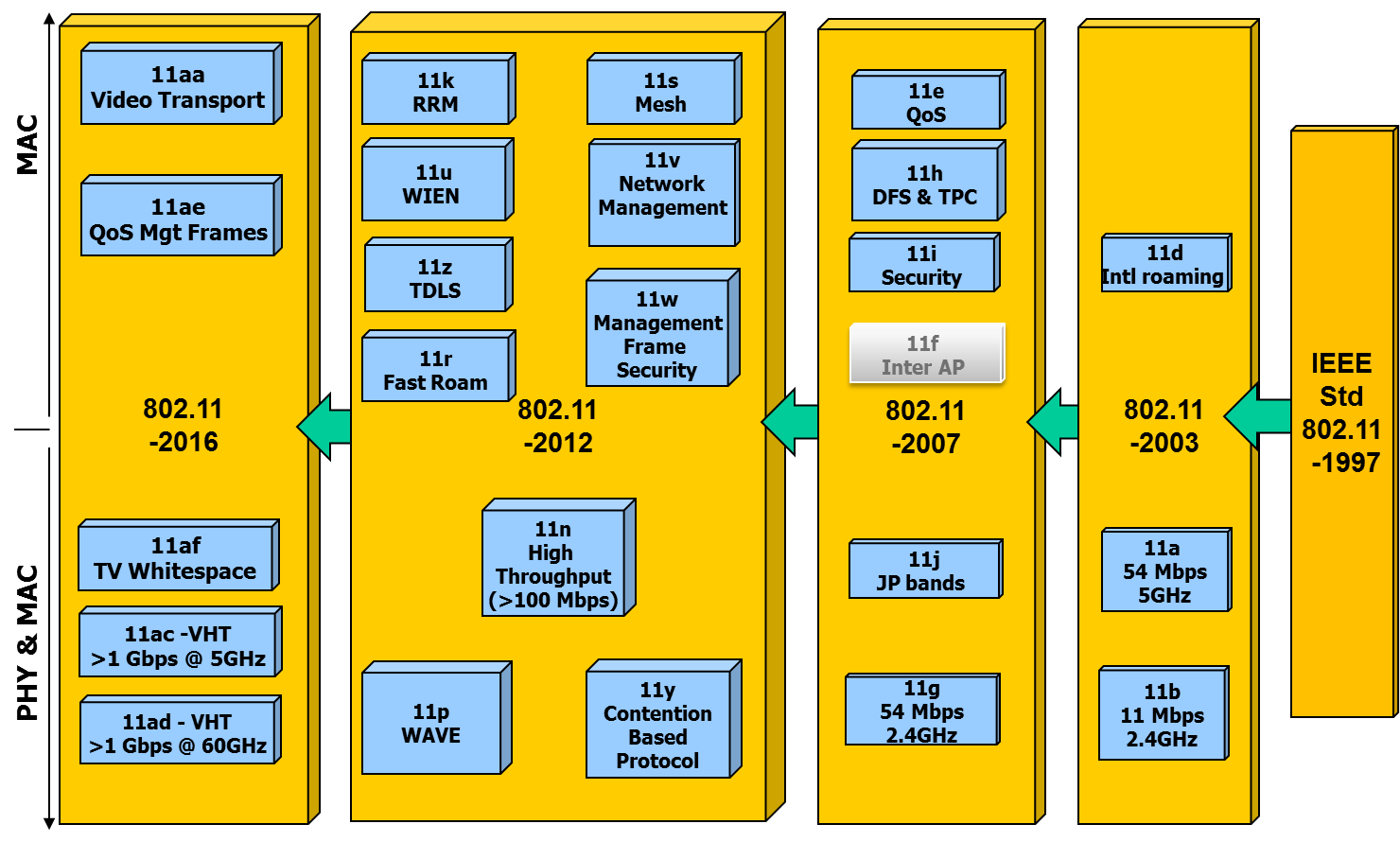 IEEE 802.11 Revisions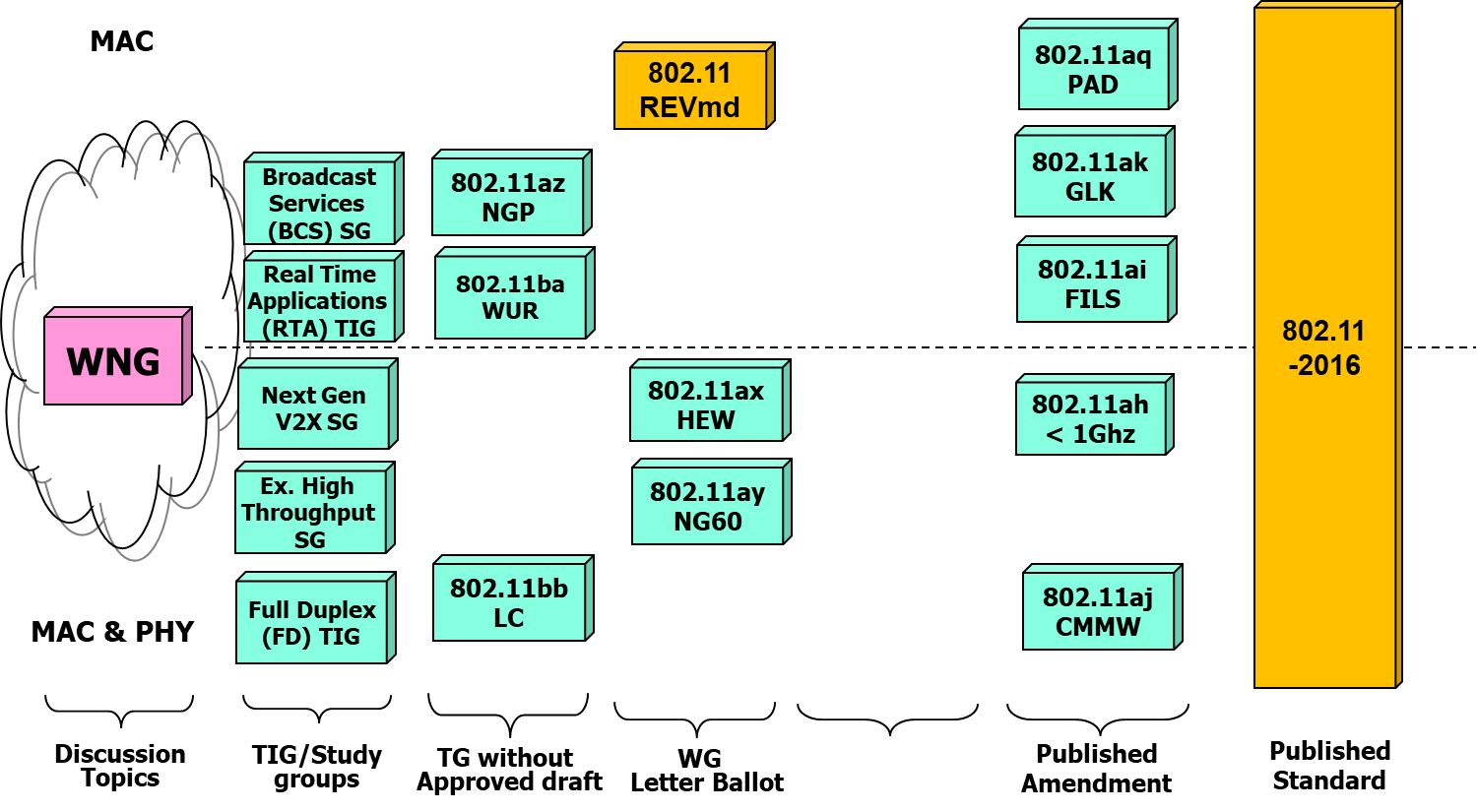 IEEE 802.11 Standards PipelineEnd.Minutes of the IEEE P802.11 Full Working GroupMinutes of the IEEE P802.11 Full Working GroupMinutes of the IEEE P802.11 Full Working GroupMinutes of the IEEE P802.11 Full Working GroupMinutes of the IEEE P802.11 Full Working GroupDate:  2018-09-14Date:  2018-09-14Date:  2018-09-14Date:  2018-09-14Date:  2018-09-14Author(s):Author(s):Author(s):Author(s):Author(s):NameCompanyAddressPhoneemailStephen McCannBlackBerry LtdThe Pearce Building, West Street, Maidenhead, SL6 1RL, UK+44 1753 667099stephen.mccann@ieee.org GroupDate(s)StartDurationCACTuesday October 9, Monday November 5Noon ET1 hrTGmdFridays: September 28, October 5, 12, 19, November 210:00 ET2 hrARCThursday: October 11Noon ET1.5 hrAANIThursday: October 1110:00 ET1 hrTGaxThursdays: October 4, 18, November 1Thursdays: September 27, October 1110:00 ET20:00 ET2 hr2 hrTGayWednesdays: September 19, 26, October 3, 10, 17, 31, November 710:00 ET1.5 hrTGazWednesdays: October 10, 3112:00 ET1.5 hrTGbaMonday: November 510:00 ET1.5 hrTGbbOctober 5, 16, 30, November 69:30 ET1 hrNGVOctober 1610:00 ET2 hrBCSTuesdays: November 20, 27 10:00 ET1 hrFDTuesday: October 9Monday: October 2910:00 ET1.5 hrRTASeptember 26, October 10, 2421:00 ET1.5 hrNameAffiliationAttended >= 75%?StatusAbouelseoud, MohamedSony CorporationYesVoterAboulmagd, OsamaHuawei Technologies Co. LtdYesVoterAdachi, TomokoTOSHIBA CorporationYesVoterAhn, JinsooYonsei UniversityYesVoterAhn, WoojinWILUSYesVoterAkhmetov, DmitryIntel CorporationYesAspirantAlpert, YaronTexas Instruments IncorporatedYesVoterAn, Song-HaurINDEPENDENTYesVoterAndersdotter, AmeliaArticle 19YesVoterArokkiam, JeromeOSRAM GmbHYesPotential VoterAsterjadhi, AlfredQualcomm IncorporatedYesVoterAu, Kwok ShumHuawei Technologies Co., LtdYesVoterBaer, BerndMarquardtNoNon-VoterBaik, EugeneQualcomm IncorporatedYesVoterbaron, stephaneCanon Research Centre FranceYesVoterBarras, David3db AccessNoNon-VoterBatra, AnujApple, Inc.YesVoterBaykas, TuncerIstanbul Medipol UniversityNoVoterBerens, FriedbertFBConsulting SarlNoVoterBerger, ChristianMarvellYesVoterBerkema, AlanHP Inc.YesPotential VoterBhandaru, NehruBroadcom CorporationYesVoterBims, HarryBims Laboratories, Inc.YesVoterBober, LennertFraunhofer Heinrich Hertz InstituteYesAspirantBoldy, DavidBroadcom CorporationYesPotential VoterBredewoud, AlbertBroadcom CorporationYesVoterBuffington, JohnItron Inc.NoVoterCalcev, GeorgeHuawei R&D USAYesVoterCao, RuiMarvell Semiconductor, Inc.YesVoterCariou, LaurentIntel CorporationYesVoterCarney, WilliamSony CorporationYesVoterCavalcanti, DaveIntel CorporationYesPotential VoterCepni, GurkanApple, Inc.YesPotential VoterChang, Soo-YoungCalifornia State University, Sacramento (CSUS)YesVoterChen, ChengIntel CorporationYesVoterChen, XiaogangIntel CorporationYesVoterCHERIAN, GEORGEQualcomm IncorporatedYesVoterChitrakar, RojanPanasonic Asia Pacific Pte Ltd.YesVoterChoi, JinsooLG ELECTRONICSYesVoterChu, LiwenMarvell Semiconductor, Inc.YesVoterCiochina, DanaSony CorporationYesVoterCoffey, JohnRealtek Semiconductor Corp.YesVoterCordeiro, CarlosIntel CorporationYesVoterda Silva, ClaudioIntel CorporationYesVoterDas, DibakarIntelYesVoterDash, DebashisQuantenna Communications, Inc.YesPotential VoterDe Ruijter, HendricusSilicon LaboratoriesNoNon-Voterde Vegt, RolfQualcomm IncorporatedYesVoterDerham, ThomasBroadcom CorporationYesVoterEastlake 3rd, DonaldHuawei Technologies Co. LtdYesVoterEcclesine, PeterCisco Systems, Inc.YesVoterEitan, AlecsanderQualcomm IncorporatedNoVoterEmmelmann, MarcSelf Employed / Koden-TIYesVoterErceg, VinkoBroadcom CorporationYesVotererez, shaiTexas Instruments IncorporatedYesAspirantFang, YonggangZTE TX IncYesVoterFazel, FatemehIntel CorporationYesPotential VoterFischer, MatthewBroadcom CorporationYesVoterFischer, MichaelNXP SemiconductorsYesVoterFriedrichs, EikeOSRAM GmbHYesPotential VoterGan, MingHuawei Technologies Co. LtdYesVoterGhosh, ChittabrataIntel CorporationYesVoterGilb, JamesGeneral Atomics Aeronautical Systems, Inc.; GenXComm; Gilb Consulting, Inc.YesExOfficioGodfrey, TimElectric Power Research Institute, Inc. (EPRI)YesExOfficioGrandhe, NiranjanMarvell Semiconductor, Inc.YesVoterGundavelli, SriCisco Systems, Inc.YesAspirantGuo, YuchenHuawei Technologies Co., LtdYesVoterHamilton, MarkRuckus WirelessYesVoterHansen, ChristopherCovariant CorporationYesVoterHarkins, DanielAruba Networks, Inc.YesVoterHarrington, TimothyUWB AllianceNoNon-VoterHart, BrianCisco Systems, Inc.YesAspirantHartman, ChrisApple, Inc.YesVoterHashemi, MortezaSonyYesAspirantHeberling, AllenTensorcom, Inc.YesVoterHenry, JeromeCisco Systems, Inc.YesPotential Voterhervieu, LiliCable Television Laboratories Inc. (CableLabs)YesVoterHiertz, GuidoEricsson ABYesVoterHolcomb, JayItron Inc.NoExOfficioHu, GlennTencentYesPotential VoterHuang, LeiPanasonic Asia Pacific Pte Ltd.YesVoterHuang, Po-KaiIntel CorporationYesVoterHwang, Sung HyunElectronics and Telecommunications Research Institute (ETRI)YesVoterInoue, YasuhikoNippon Telegraph and Telephone Corporation (NTT)YesVoterIshizu, KentaroNational Institute of Information and Communications Technology (NICT)YesPotential Voteriyer, karthikActivisionYesAspirantJi, ChenheHuawei Technologies Co., LtdYesVoterjiang, fengIntel CorporationYesVoterJiang, JinjingMarvell Semiconductor, Inc.YesVoterJin, LiangSpirent CommunicationsYesVoterJones, AllanActivisionYesVoterJONES, JEFFRUMQorvo, Inc.NoVoterJones, Vincent Knowles IVQualcomm IncorporatedYesVoterKain, CarlNoblis, Inc.YesVoterKalhan, AmitKYOCERA CorporationYesPotential VoterKANG, Kyu-MinElectronics and Telecommunications Research Institute (ETRI)YesPotential VoterKasher, AssafQualcomm IncorporatedYesVoterKenney, JohnTOYOTA InfoTechnology Center U.S.A.YesPotential VoterKhalid, IhtishamArticle 19YesVoterKim, Jeong GonKorea Polytechnic University (KPU)YesVoterKim, JeongkiLG ELECTRONICSNoVoterKim, Jin MinLG ELECTRONICSNoVoterKim, NamgiKyonggi UniversityNoNon-VoterKim, Sang GookLG ELECTRONICSYesVoterKim, SuhwookLG ELECTRONICSYesVoterKim, YonghoKorea National University of TransportationYesVoterKim, YouhanQualcomm IncorporatedYesVoterKishida, AkiraNTT DoCoMo, Inc.YesAspirantKitazawa, ShoichiMuroran ITNoNon-VoterKloper, DavidCisco Systems, Inc.YesAspirantKNECKT, JARKKOApple, Inc.YesVoterLalam, MassinissaSAGEMCOM SASYesVoterLan, ZhouBroadcom CorporationYesVoterLansford, JamesQualcomm IncorporatedYesVoterLatif, ImranQuantenna Communications, Inc.YesAspirantLee, Hyeong HoNetvision Telecom Inc.YesPotential VoterLee, WookbongSAMSUNGYesVoterLepp, JamesBlackBerryYesVoterLi, GuoqingApple, Inc.YesVoterLi, QinghuaIntel CorporationYesVoterLi, YunboHuawei Technologies Co. LtdYesVoterLim, Dong GukLG ELECTRONICSYesVoterLin, WeiHuawei Technologies Co. LtdYesVoterLindskog, ErikQualcomm IncorporatedYesVoterLiu, JianhanMediaTek Inc.YesVoterLoc, PeterHuawei Technologies Co. LtdYesVoterLopez, MiguelEricsson ABYesVoterLopez-Perez, DavidNokiaYesPotential VoterLuo, PengfeiHuawei Technologies Co., LtdYesVoterLv, KaiyingZTE CorporationYesVoterMaltsev, AlexanderIntel CorporationYesVoterMano, HiroshiKoden Techno Info K.K.YesVoterMAQBOOL, MasoodApple, Inc.NoNon-VoterMARIAPPAN, VINAYAGAMSNUTYesPotential VoterMarks, RogerEthAirNet Associates; HuaweiNoExOfficioMccann, StephenBlackBerryYesVoterMeng, XingTencentYesPotential VoterMin, AlexanderIntel CorporationYesAspirantMonajemi, PooyaCisco Systems, Inc.YesVoterMontemurro, MichaelBlackBerryYesVoterMorioka, HitoshiSRC SoftwareYesVoterMotozuka, HiroyukiPanasonic CorporationYesVoterMueller, RobertIlmenau University of Technology - TU IlmenauYesVoterMyles, AndrewCisco Systems, Inc.YesVoterNagai, YukimasaMitsubishi Electric CorporationYesVoterNagakubo, SakieToshibaNoNon-VoterNakano, TakayukiPanasonic CorporationYesAspirantNandagopalan, SAI SHANKARCypress Semiconductor CorporationYesVoterNejatian, AlirezaEricsson ABNoNon-VoterNg, Boon LoongSamsung Research AmericaNoNon-VoterNoh, YujinNewracom Inc.YesVoterNotor, JohnNotor ResearchYesVoterOhsawa, TomokiNICTNoNon-VoterOlaziregi, NikolasNokiaYesPotential VoterOteri, OghenekomeInterDigital, Inc.YesVoterPalm, StephenBroadcom CorporationYesVoterPare, ThomasMediaTek Inc.YesPotential VoterPark, EunsungLG ELECTRONICSYesVoterPark, MinyoungIntelYesVoterPatil, AbhishekQualcomm IncorporatedYesVoterPatwardhan, GauravHewlett Packard EnterpriseYesVoterpetrick, AlbertInterDigital, Inc.YesVoterporat, ronBroadcom CorporationYesVoterQi, EmilyIntel CorporationYesVoterRaissinia, AlirezaQualcomm IncorporatedYesPotential VoterRakanovic, Demiru-bloxYesVoterRegev, AlonKeysight TechnologiesYesPotential VoterRobert, JoergUniversity of Erlangen-NurembergNoNon-VoterRosdahl, JonQualcomm Technologies, Inc.YesVoterRyu, KiseonLG ELECTRONICSYesVoterSadeghi, BaharehIntel CorporationYesVoterSahin, AlphanInterDigital, Inc.YesVoterSakamoto, TakenoriPanasonic CorporationYesVoterSakoda, KazuyukiSony CorporationYesVoterSambasivan, SamAT&TYesVoterSand, StephanGerman Aerospace Center (DLR)YesPotential VoterSato, NaotakaSony CorporationYesVoterSAUER, PETERMicrochip Technology, Inc.NoNon-VoterSawai, RyoSony corporationNoNon-VoterSchelstraete, SigurdQuantenna Communications, Inc.YesVoterSegev, JonathanIntel CorporationYesVoterSeok, YonghoMediaTek Inc.YesVoterSerafimovski, NikolapureLiFiNoPotential VoterShah, KunalItron Inc.YesPotential VoterShaul, yossefAuto-TalksYesAspirantShellhammer, StephenQualcomm IncorporatedNoExOfficioSherlock, IanTexas Instruments IncorporatedYesVoterSmith, GrahamSR TechnologiesYesVoterSon, Ju-HyungWILUS Inc.YesVoterStacey, RobertIntel CorporationYesVoterStanley, DorothyHewlett Packard EnterpriseYesVoterStavridis, AthanasiosEricsson ABYesPotential VoterStrauch, PaulCypress Semiconductor CorporationYesPotential VoterSuh, JUNG HOONHuawei Technologies Co. LtdYesVoterSumi, TakenoriMitsubishi Electric CorporationYesVoterSun, BoZTE CorporationYesVoterSun, Li-HsiangInterDigital, Inc.YesVoterSundman, DennisEricsson ABYesVoterTakai, MineoSpace-Time EngineeringYesVoterTanaka, YusukeSony CorporationYesVoterTao, WuHuawei Technologies Co. LtdYesVoterTian, BinQualcomm IncorporatedYesVoterTorab, PayamFacebookYesVoterTrainin, SolomonQualcomm IncorporatedYesVoterUchiyama, HiromasaSony CorporationYesAspirantUrabe, YoshioPanasonic CorporationYesVoterV Padaki, AdityaSamsung Research AmericaYesPotential VoterVarshney, PrabodhNokiaYesVoterVerma, LochanQualcomm IncorporatedYesVoterVermani, SameerQualcomm IncorporatedYesVoterVIGER, PascalCanon Research Centre FranceYesVoterWang, Chao ChunMediaTek Inc.YesVoterWang, HuizhaoQuantenna Communications, Inc.YesVoterWang, James JuneMediaTek Inc.YesVoterWang, LeiHuawei R&D USAYesVoterWang, PeiweiHuawei Technologies Co., LtdNoNon-VoterWang, QiApple, Inc.YesVoterWang, XiaofeiInterDigital, Inc.YesVoterWANG, YingHUAWEIYesAspirantWard, LisaRohde & SchwarzYesVoterWentink, MenzoQualcomm IncorporatedYesVoterWilhelmsson, LeifEricsson ABYesVoterWu, TianyuSamsung Electronics Co., Ltd.YesVoterXin, YanHuawei Technologies Co. LtdYesVoterYANG, RUIInterDigital, Inc.YesVoterYang, XunHuawei Technologies Co. LtdYesVoterYang, YunsongHuawei Technologies Co. LtdYesVoterYano, KazutoAdvanced Telecommunications Research Institute International (ATR)YesVoterYee, JamesMediaTek Inc.YesVoterYee, PeterNSA-CybersecurityYesVoterYu, BoMarvell Semiconductor, Inc.YesVoterYu, JianHuawei Technologies Co. LtdYesVoterYun, Ji-HoonSeoulTechNoNon-VoterZhang, HongyuanMarvell Semiconductor, Inc.YesVoterZhang, XingxinHuawei Technologies Co. LtdYesVoterZuo, XinHuawei Technologies Co., LtdYesVoterName (Affiliation)PositionContact DetailsDorothy Stanley
(HP Enterprise)IEEE 802.11 Working Group Chair+1( 630) 363-1389 
dstanley@ieee.orgJon Rosdahl
(Qualcomm)1st Vice Chair (Venues and meeting planning)
Treasurer+1 (801) 492-4023
jrosdahl@ieee.orgRobert Stacey
(Intel Corporation)2nd Vice Chair (Rules and reflectors)
IEEE 802 (LMSC) EC delegate+1 (503) 712 4447
robert.stacey@intel.comStephen McCann
(BlackBerry Ltd.)Secretary+44 1753 667099
stephen.mccann@ieee.orgPeter Ecclesine
(Cisco Systems, Inc.)Co-Technical Editor+1 (408) 710-3403
petere@ieee.orgRobert Stacey
(Intel Corporation)Co-Technical Editor
802.11 Assigned Numbers Authority+1 (503) 712 4447
robert.stacey@intel.comName (Affiliation)PositionContact DetailsJim Lansford
(Qualcomm)Wireless Next Generation (WNG) Chair+1-719-286-8660
jim.lansford@ieee.orgJoseph Levy (InterDigital Communications Inc.)Advanced Access Netowork Interface (AANI) Chair+1.631.622.4139
jslevy@ieee.org Mark Hamilton
(Ruckus Wireless)Architecture (ARC) Chair+1 (303) 818-8472
mark.hamilton2152@gmail.comJon Rosdahl
(Qualcomm)Project Authorization Request (PAR) review Chair+1 (801) 492-4023
jrosdahl@ieee.orgAndrew Myles
(Cisco)Coexistence Standing Committee Chair+61 418 656587
amyles@cisco.comName (Affiliation)PositionContact DetailsJiamin Chen
(HiSilicon/Huawei Technologies) TGaj Chair
China Millimeter Wave+86-10-8282-9532 
Jiamin.chen@mail01.huawei.com Donald Eastlake, 3rd
(Huawei Technologies)TGak Chair
General Link+1 508-333-2270
d3e3e3@gmail.comStephen McCann
(BlackBerry Ltd.)TGaq Chair
Pre-association Discovery+44 1753 667099
stephen.mccann@ieee.orgOsama Aboul-Magd
(Huawei)TGax Chair
High Efficiency WLAN+1 (613) 287-1405
osama.aboulmagd@huawei.comEdward Au (Huawei)TGay Chair
Next Generation 60 GHz (NG60)+1 773 782 6875 
edwardau@marvell.com Jonathan Segev (Intel Corporation)TGaz Chair
Next Generation Positioning (NGP)+972-54-2403587
jonathan.segev@intel.comMinyoung Park (Samsung Semiconductor Inc.)TGba Chair
Wake-up Radio (WUR)mpark.ieee@gmail.com Nikola Serafimovski (pureLiFi)TGbbChair
Light Communication (LC)+44 131 516 1816
nikola.serafimovski@purelifi.com Dorothy V. Stanley
(HPE)TGmd Chair
802.11 revision project - P802.11REVmd+1( 630) 363-1389 
dorothy.stanley@hpe.comName (Affiliation) PositionContact DetailsMarc Emmelmann (Koden-TI)Broadcast Services (BCS) Study Group Chairmarc.emmelmann@me.comMichael Montemurro
(BlackBerry)Extremely High Throughput Topic Interest Group Chairmmontemurro@blackberry.comJames P. K. Gilb
(General Atomics Aeronautical Systems Inc., University of San Diego, Gilb Consulting)Full Duplex Topic Interest Group Chair+1 858-229-4822
Gilb_IEEE@yahoo.comBo Sun (ZTE)Next Generation V2X (NGV) Study Group Chairsun.bo1@zte.com.cnName (Affiliation)PositionContact DetailsPeter Yee
(Akayla)Liaison to IETF
(Internet Engineering Task Force)
peter@akayla.com Ian Sherlock
(Texas Instruments Inc.)Liaison to WFA
(Wi-Fi Alliance)+1-972-995-2011
isherlock@ieee.orgName (Affiliation)PositionContact DetailsJuan-Carlos Zuniga (InterDigital Communications)Liaison to IEEE 802Ej.c.zuniga@ieee.orgRich KennedyLiaison to IEEE 802.18+1 (832) 298-1114
rkennedy1000@gmail.comTuncer Baykas
(Istanbul Medipol Universitesi)Liaison to IEEE 802.19tbaykas@ieee.org Tim Godfrey
(Electric Power Research Institute)Liaison to IEEE 802.24+1 (650) 855-8584 (office)
tim.godfrey@ieee.orgWGTE18-1414r1TGmdTG18-1402r0TGaxTG18-1617r0TGayTG18-1681r2TGazTG18-1627r0TGbaTG18-1674r0TGbbTG18-1602r3ARCSC18-1726r0JTC 802SC18-1693r0AANISC18-1633r0COEXSC18-1744r0FDTIG18-1685r0NGVSG18-1680r1BCSSG18-1578r0RTATIG18-1689r0EHTSG18-1684r2